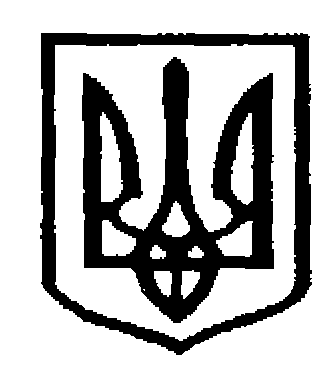 У К Р А Ї Н АЧернівецька міська радаУправлiння освітивул. Героїв Майдану, 176, м. Чернівці, 58029 тел./факс (0372) 53-30-87  E-mail: osvitacv@gmail.com  Код ЄДРПОУ №02147345Про проведення курсів підвищення кваліфікації вчителів, що викладають або планують викладати у 5-6-х класах НУШта директорів, заступників директорів закладівзагальної середньої освіти, які здійснюють впровадження Державного стандарту базової середньої освіти на адаптаційному циклі Відповідно до листа Інституту післядипломної педагогічної освіти Чернівецької області від 13.10.2023 №550, Управління освіти інформує, що відповідно до програми реалізації всеукраїнського інноваційного освітнього проєкту за темою «Розроблення і впровадження навчально-методичного забезпечення для закладів загальної середньої освіти в умовах реалізації Державного стандарту базової середньої освіти» Інститут післядипломної педагогічної освіти  з 06 листопада 2023 року розпочинає навчання вчителів за «Програмою підвищення кваліфікації педагогічних працівників закладів загальної середньої освіти «Реалізація Державного стандарту базової середньої освіти на засадах Концепції «Нова українська школа» та директорів, заступників директорів закладів загальної середньої освіти, які здійснюють впровадження Державного стандарту базової середньої освіти на адаптаційному циклі.Просимо до 18.10.2023 надати на електронну адресу kosovan.ok.gs@gmail.com  списки вчителів 5-6-х класів закладів загальної середньої освіти  (за освітніми галузями), які не пройшли навчання за певних умов у 2021-2023 роках та відсутні у списках вже сформованих груп за формою, що додається (Додаток 1). Також подати списки директорів, заступників директорів з навчально-виховної, наукової, виховної роботи для проходження навчання за формою, що додається (Додаток 2).Списки груп за освітніми галузями можна переглянути за покликанням: http://ippobuk.cv.ua/?page_id=7864Кожному вчителю та керівникові на вказану електронну адресу буде надіслано індивідуальне запрошення на навчання (прохання вказувати дієві електронні адреси). За результатами навчання слухачі курсів отримають сертифікати (30 годин підвищення кваліфікації) встановленого зразка.Заступник начальника з фінансово-економічних питаньУправління                                                                                  Денис КРУГЛЕЦЬКИЙ                                                                                                                          Оксана Косован   53 21 20                                   Додаток1до листа ІППО ЧОвід ______№ _______СПИСОК учителів __________________________,           (назва закладу освіти) які потребують підготовки для викладання у 5-6-х класах ЗЗСО за новим Державним стандартом базової середньої освіти Додаток 2до листа ІППО ЧОвід ______№ _______СПИСОК керівників закладів освіти _________________________ ,                                            (назва закладу освіти)які забезпечують впровадження нового Державного стандарту базової середньої освіти 
на адаптаційному циклі (5-6 класи)________№ _______________№ _______Керівникам закладів загальної  середньої освітиКерівникам закладів загальної  середньої освіти№ п/пНазва галузіНазва ЗОПрізвище, ім’я, по батьковіЕлектронна адресаМобільний телефонМовно-літературна (українська мова та літератури)Мовно-літературна (іншомовна, французька мова)Мовно-літературна (румунська мова)МатематичнаПриродничаТехнологічнаІнформатичнаСоціальна і здоров’язбережувальнаГромадянська та історичнаМистецькаФізична культура№ п/пПосадаНазва ЗОПрізвище, ім’я, по батьковіЕлектронна адресаМобільний телефон1Директори закладів загальної середньої освіти2Заступники директорів з навчально–виховної, наукової роботи та ін.3Заступники з виховної роботи